C.R. UNITED HOCKEY CLUB INC.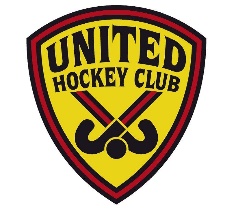 CHILD SAFE CODE OF CONDUCT					ADULTS ONLYThis Code of Conduct outlines appropriate standards of behaviour by adults towards children.The Code of Conduct aims to protect children and reduce any opportunities for abuse or harm to occur. It also helps officials and volunteers by providing them with guidance on how to best support children and how to avoid or better manage difficult situations. This Code of Conduct applies to all people involved in C.R. United's activities, including coaches, umpires, volunteers and parents. All C.R. United members and volunteers are responsible for promoting the safety and well-being of children and young people by:Adhering to this Code of Conduct and other C.R. United policiesTaking all reasonable steps to protect children from abuse.Treating everyone with respect, including listening to and valuing their ideas and opinionsWelcoming all children and their families and carers and being inclusiveRespecting cultural, religious and political differences and acting in a culturally sensitive way, particularly when interacting with children who are Aboriginal or otherwise culturally or linguistically diverse and those with a disability.Modelling appropriate adult behaviourListening to children and responding to them appropriatelyReporting and acting on any breaches of this Code of Conduct, complaints or concerns appropriately and treat them seriously and with respect.Complying with our guidelines on physical contact with childrenWorking with children openly and transparently – other adults should always know about the work you are doing with children.Respecting the privacy of children and their families, and only disclosing information to people who need to know.C.R. United members and volunteers MUST NOT:Seek to use children in any way to meet the needs of adults.Ignore or disregard any concerns, suspicions or disclosures of child abuse.Use prejudice, oppressive behaviour or language with children.Engage in rough physical games.Discriminate based on age, gender, race, culture, vulnerability or sexuality.Initiate unnecessary physical contact with children or do things of a personal nature that children can do for themselves, such as toileting or changing clothes.Develop ‘special’ relationships with specific children or show favouritism through the provision of gifts or inappropriate attention.Exchange personal contact details such as phone numbers, social networking sites or email addresses with childrenHave unauthorised contact with children and young people online or by phone.